Сформированная отделом земельных и имущественных отношений  МР «Карабудахкентский район» материалы инвестиционной площадки пл. 26,0 га  из земель МО «с. Параул» расположенный в местности «Егъарчин»,  под объекты закрытого грунта.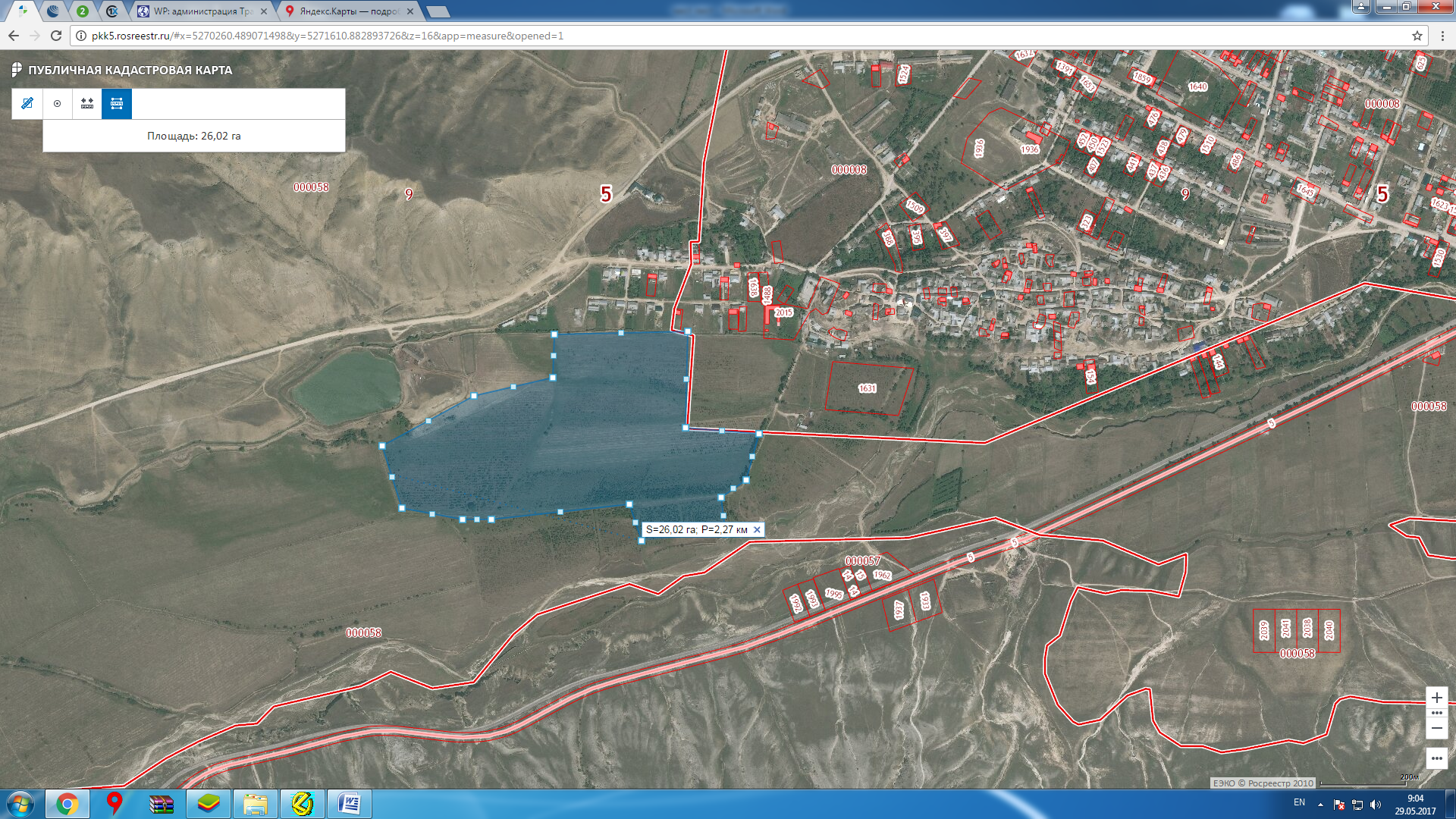 